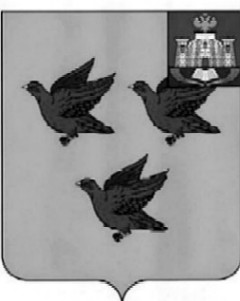 РОССИЙСКАЯ ФЕДЕРАЦИЯОРЛОВСКАЯ ОБЛАСТЬАДМИНИСТРАЦИЯ ГОРОДА ЛИВНЫПОСТАНОВЛЕНИЕ6 июля 2018 года	                                                                                       №  81 г. ЛивныОб организации питания учащихсяобщеобразовательных организаций г. Ливны в 2018/2019 учебном году           В соответствии с Федеральным законом от 29 декабря 2012 года         № 273-ФЗ «Об образовании в Российской Федерации»,  Законом Орловской области от 6 сентября 2013 года  № 1525-ОЗ «Об образовании в Орловской области»,  Закона  Орловской  области 30 ноября 2017 года № 2177-ОЗ «Об областном бюджете на 2018 год и на плановый период 2019-2020 годов», в рамках подпрограммы 1 «Развитие системы дошкольного, общего и дополнительного образования детей и молодежи» государственной программы Орловской области «Образование в Орловской области», утверждённой  постановлением Правительства Орловской области от 28 декабря 2012 года № 500 «Об утверждении государственной программы Орловской области "Образование в Орловской области» и в целях создания условий для обеспечения учащихся общеобразовательных организаций города Ливны  горячим питанием  администрация города постановляет:            1. Установить с 1 сентября 2018 года  нормативную стоимость питания в размере 40 рублей на одного учащегося  общеобразовательной организации  в день на условиях софинансирования – 50% региональный бюджет, 50 % - муниципальный  бюджет.            2. Установить, что  питанием обеспечиваются все учащиеся посещающие общеобразовательную организацию. Компенсация за пропущенные дни не предусмотрена.           3. Нормативная стоимость питания является предельной и используется для планирования общего объема бюджетных ассигнований на организацию питания учащихся общеобразовательных организаций.          4. Финансовому управлению администрации города Ливны                                (Н.М. Парахина) предусмотреть в бюджете на очередной финансовый год лимиты бюджетных обязательств  управлению общего образования администрации города Ливны (Ю.А. Преображенский) на организацию питания учащихся в муниципальных общеобразовательных организациях города Ливны.          5. Признать утратившим силу  постановление администрации города Ливны от 18 июля 2017  года № 84   «Об организации питания учащихся общеобразовательных организаций г. Ливны в 2017/2018 учебном году».          6. Опубликовать настоящее постановление в газете «Ливенский вестник» и разместить его на официальном сайте администрации http://www.adminliv.ru          7.   Контроль за исполнением настоящего постановления   возложить на заместителя главы администрации города по социальным вопросам Середу В.Г.Исполняющий обязанностиглавы города							          	 С.А. Трубицин